How to Prepare Your GraphiCon’2014 PaperIvan Ivanov, Petr Petrov
Department of Computational Mathematics and Cybernetics, , Russia
{ivan, petr}@graphicon.ruAbstractThis is about how to prepare your GraphiCon’2014 paper. You may either read it or use it as a template for your own paper.Your paper should have a short (no more than 250 words) — one to several paragraphs — abstract as the first section of the paper, which may be excerpted for reference or promotional purposes.Relevant keywords should be placed just after the Abstract:Keywords: GraphiCon’2014, Paper, Article, Format.introductionHere is a document containing all the necessary information to format your GraphiCon’2014 paper. This document is not only a reference guide on how to format your paper, but also a template of properly formatted article. Thus you may just replace this contents with your own text to satisfy all the requirements on GraphiCon’2014 paper format.Information on how Abstract and Keyword paragraphs of your article should look like was given in Abstract of this paper. The rest information is placed in further sections.page formatA "US Letter" page size, 8.5 in (21.59 cm) by 11.0 in (27.94 cm), is used, with top, left, and right margins of 0.75in (1.905cm), and a bottom margin of 1.0 in (2.54 cm). The body of the paper is set in a two-column style, with each column measuring 3.33 in (8.46 cm) with a 0.33 in (0.84 cm) column gutter between the columns. If your standard paper size is A4, please format your document to the above margin specifications, making certain the columns are no longer than 9.25 in (23.495 cm) and trim the pages to 8.5 by 11.0 inches. Do not use page numbers on the paper — the papers will be collected as part of the conference proceedings and will be numbered at press time. Please note that references should be sorted in REFERENCE section in alphabetic order by last name of first author.   paper formatGraphiCon’2014 accepts papers which are a maximum of four (4) pages in length, with color illustrations (e.g. ) within the body of the paper. The title of the paper should be set in 14-point sans serif bold type (e.g. Helvetica or Arial) and formatted with initial caps.Author and affiliation information should be set in 10-point type with initial caps.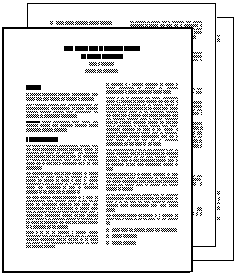 Figure : Your GraphiCon’2014 paper.Title and author information should be centered above the two columns on the first page of the document, with brief author and affiliation information. Detailed information about the author (or authors) — postal addresses, e-mail addresses, telephone numbers, etc. — may be placed at the end of the paper immediately after the REFERENCES. Body text should be set in a serif typeface such as Times, and should be 9-point text with single line spacing.The section heading formats are described in the next section.sectionSection, subsection and subsubsection headings should be numbered for ease of internal referencing. Section heading should be formatted in 10-point boldface sans serif type with all caps.SubsectionSubsection heading should be formatted in 10-point boldface sans serif type with initial caps.SubsubsectionSubsubsection heading should be formatted in 10-point italic sans serif type with initial caps.Double blind review policyGraphiCon'2014 is running a double blind review process. In preparing your manuscript, do not include any information which could reveal your identity, or that of your co-authors. The title section of your manuscript should not contain any author names, email addresses, or affiliation status. If you do include any author names on the title page, your submission will be automatically rejected. In the body of your submission, you should eliminate all direct references to your own previous work. That is, avoid phrases such as "this contribution generalizes our results for XYZ". We need your cooperation in our effort to maintain a fair, blind reviewing process - and to consider all submissions equally. In case your submission is accepted, you'll be asked to provide a final version of your paper with all the information about authors, etc.conclusionYou may obtain all the information about GraphiCon’2014 on http://2014.graphicon.sfedu.ru. AkNOLEDGMENTSThis work was supported by grant XXX. referencesAuthorA. Reference1.AuthorB. Reference2.AuthorC. Reference3.Please note that references should be sorted in REFERENCE section in alphabetic order by last name of first author.   About the authorIvan Ivanov is a professor at , Department of Computational Mathematics and Cybernetics. His contact email is ivan@graphicon.ru.  
 Petr Petrov is a Ph.D. student at , Department of Computational Mathematics and Cybernetics. His contact email is petr@graphicon.ru. 